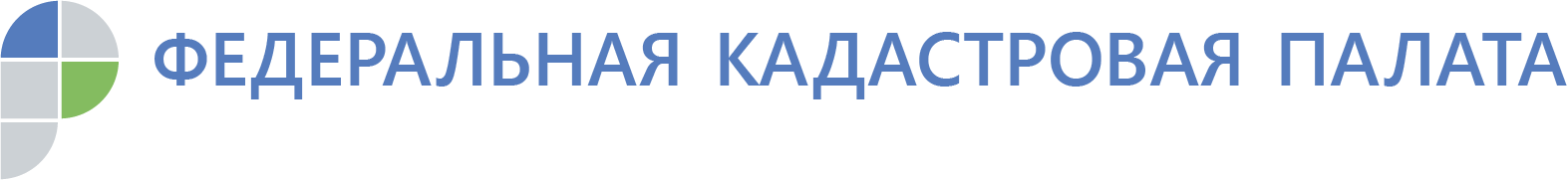 Кадастровая палата Воронежской области приглашает граждан на прием 21 ноября 2019 года состоится прием граждан в общественной приемной губернатора Воронежской области в Ольховатском районе, который проведет и.о. директора Кадастровой палаты Воронежской области Ольга Анатольевна Фефелова.Граждане смогут получить ответы по вопросам предоставления государственных услуг Росреестра.Прием будет проходить с 11:00 часов по адресу: Воронежская область, р.п.Ольховатка, ул. Октябрьская, 64, ком. 110.Приглашаем заинтересованных граждан предварительно записаться на прием по телефонам: 8(473) 954-00-68; 8(473) 954-07-63.Контакты для СМИ Кадастровая палата Воронежской областител.: 8 (473) 327-18-92 (доб. 2429)press@36.kadastr.ru